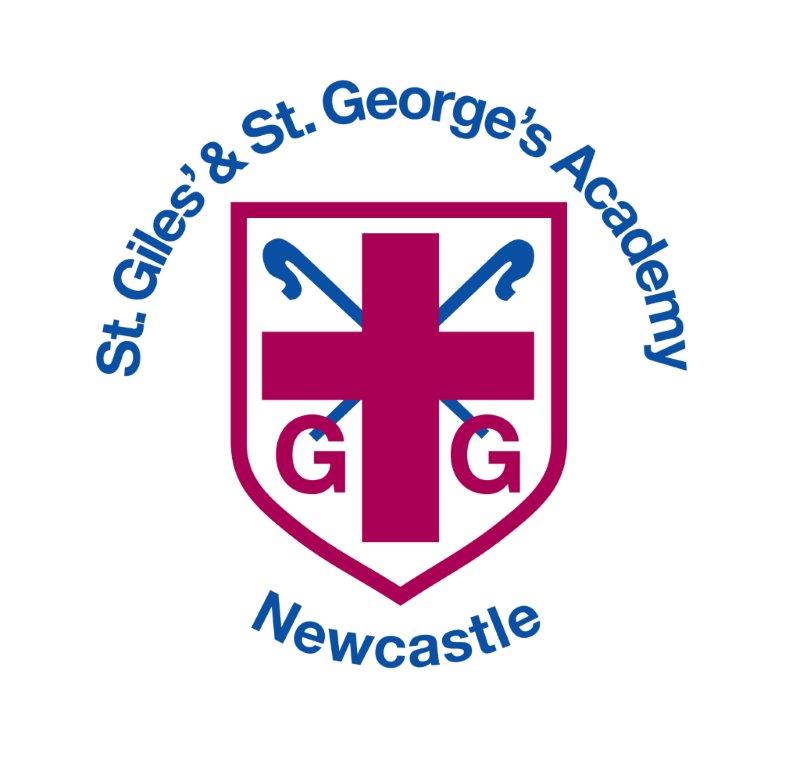 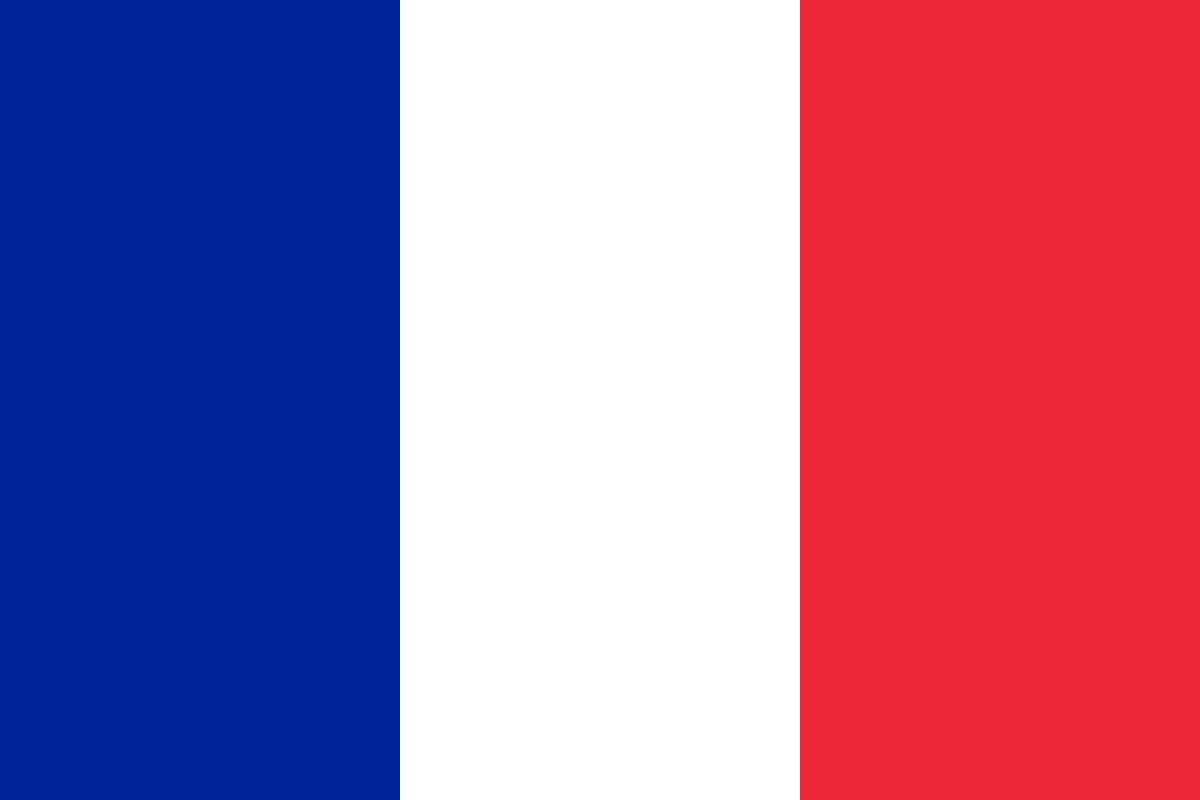 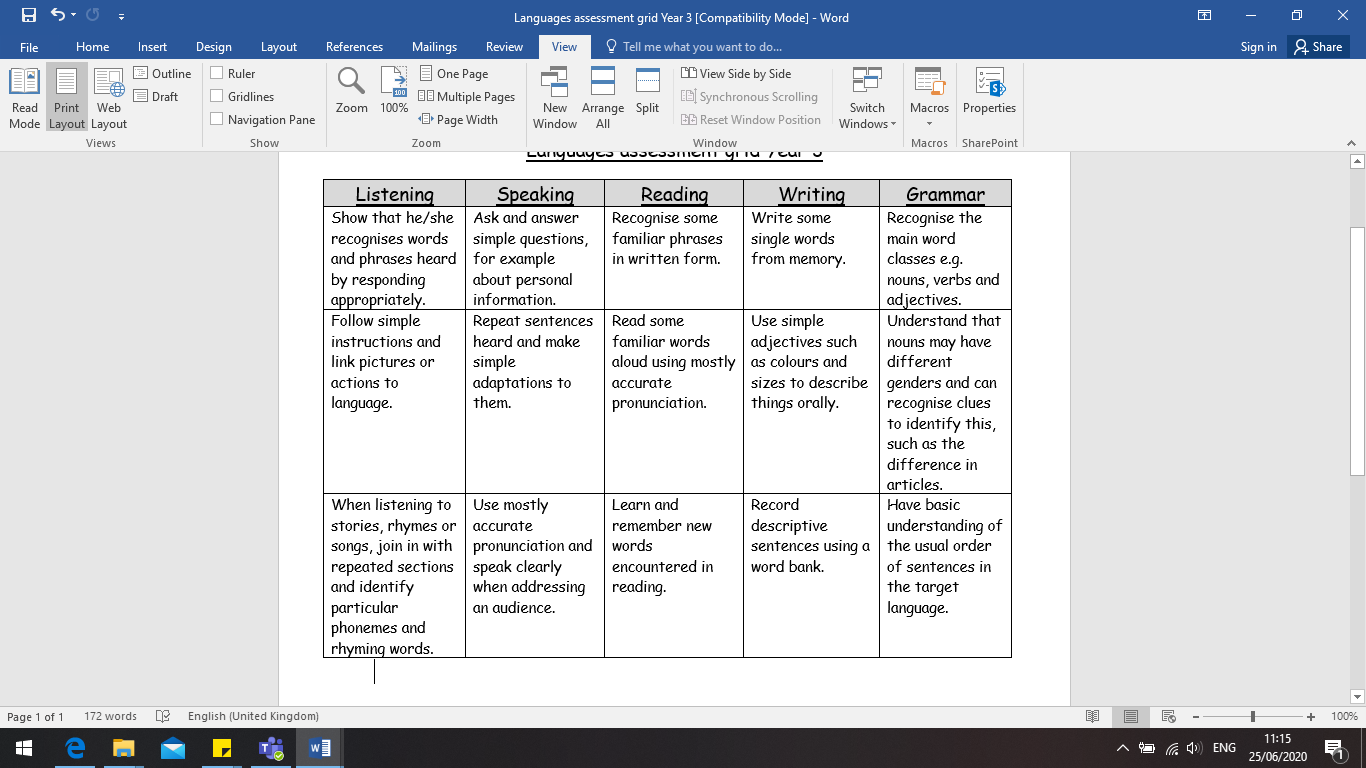 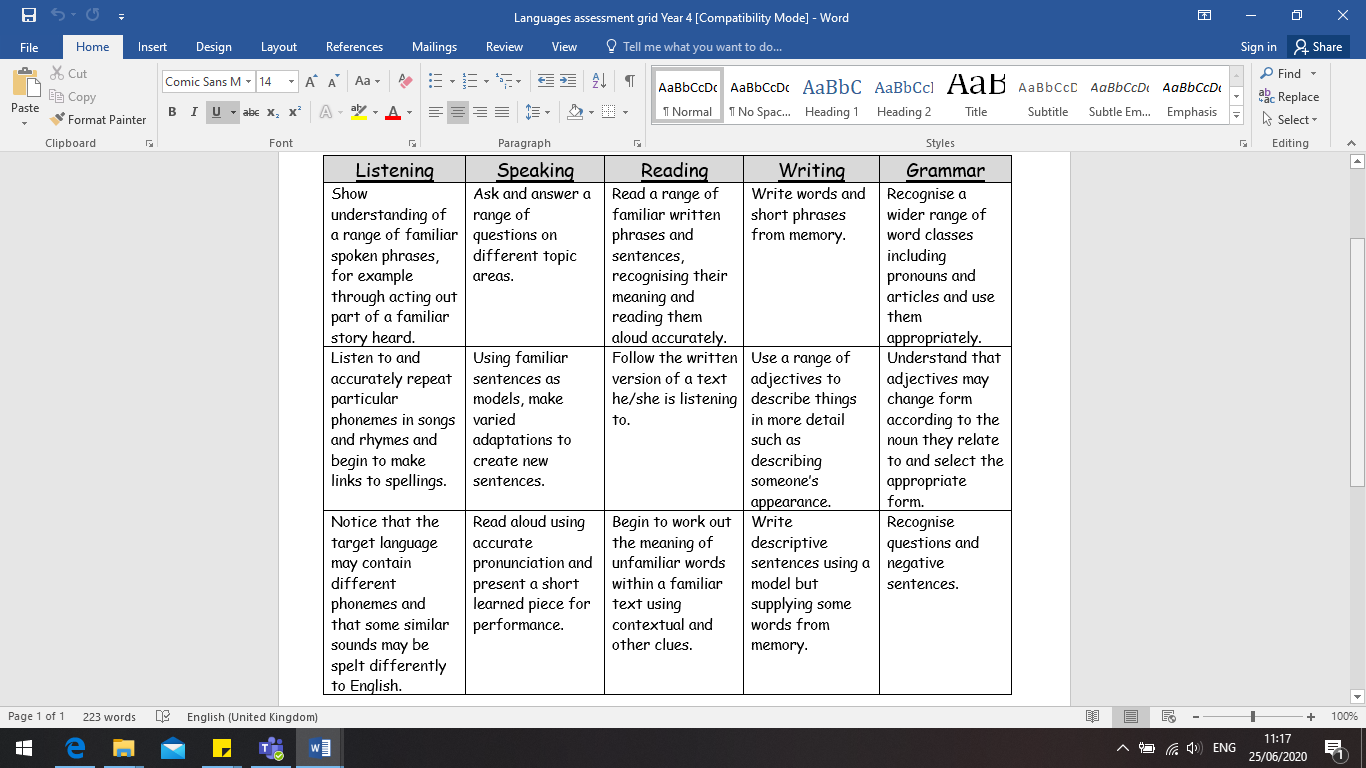 Year 4 Assessment Grid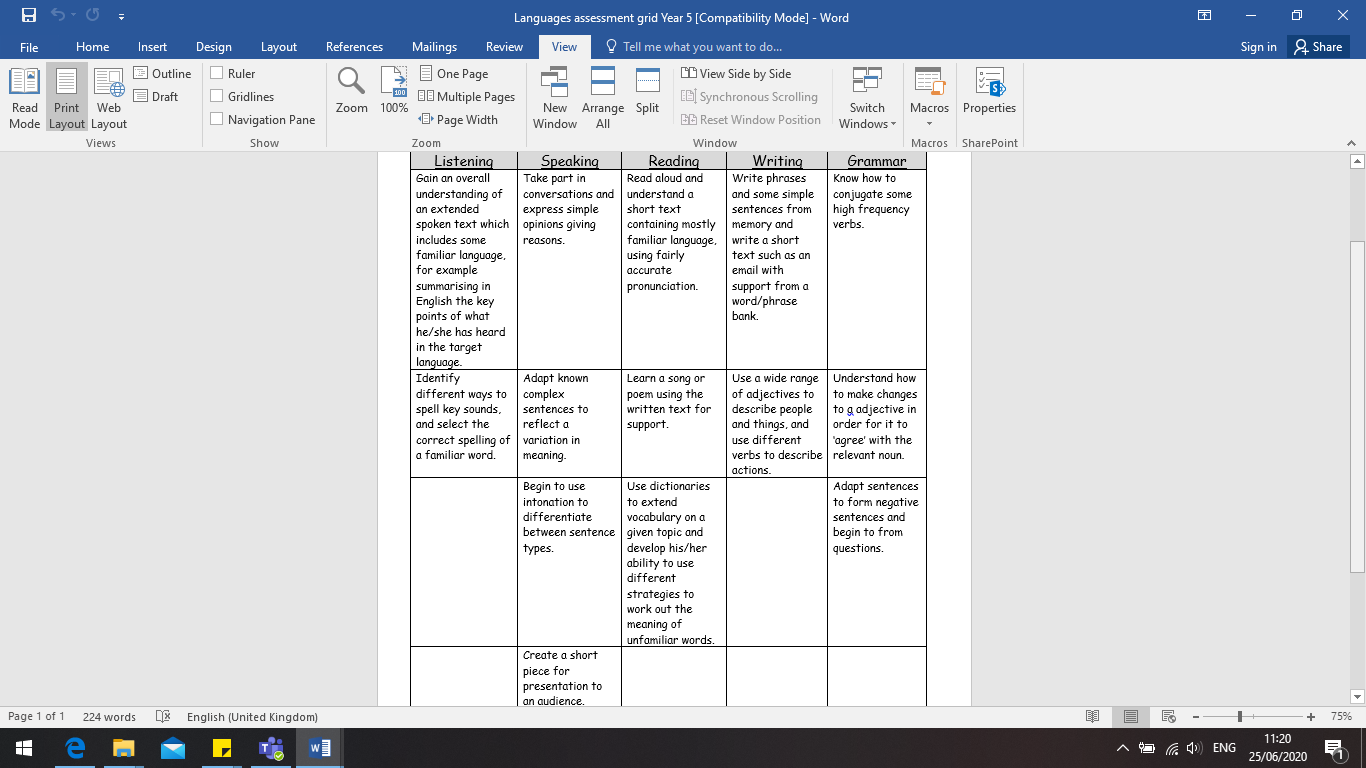 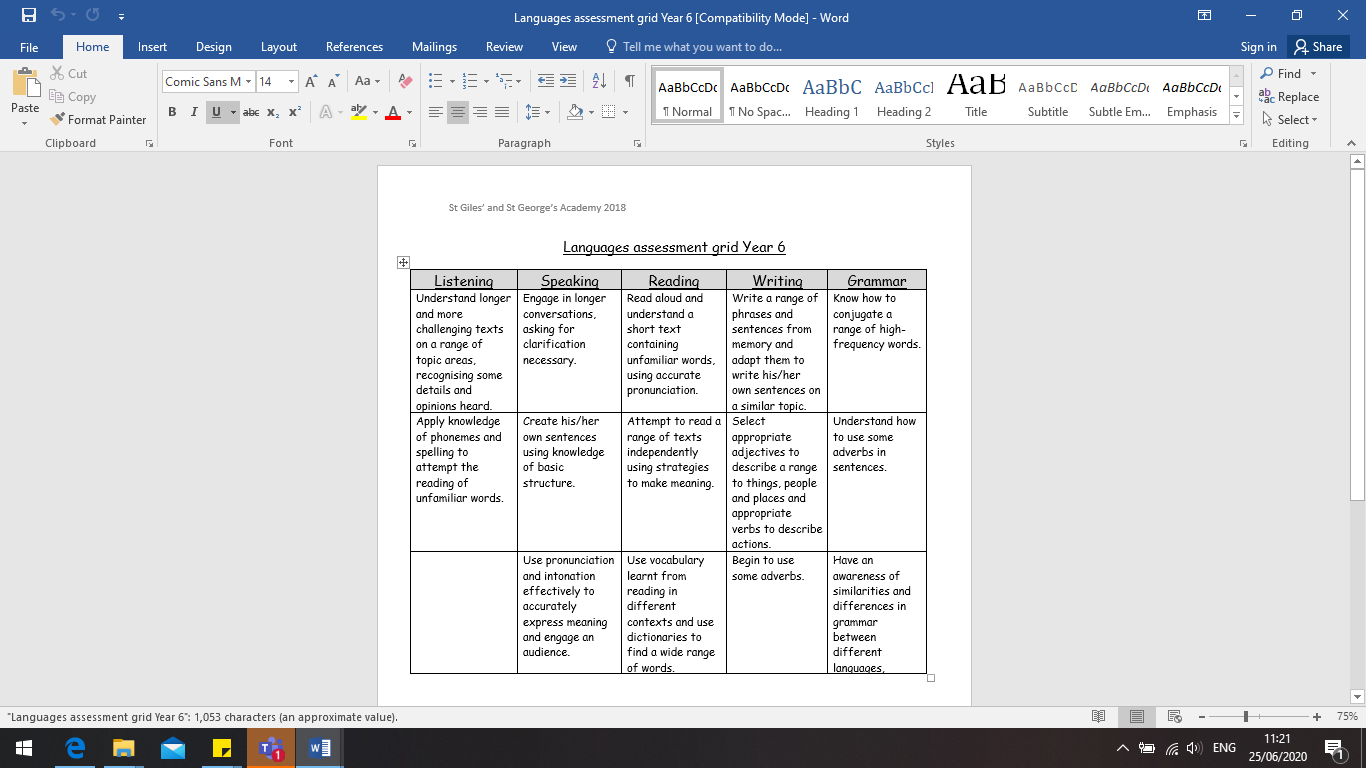 Unit 1Unit 2 and 8Unit 3 and 7French Unit TitleBONJOUR!EN CLASSEQUELLE HEURE EST-IL?MON CORPSENCORE!French Key ObjectivesGreet and say goodbye to someoneAsk someone’s name and say your ownAsk how someone is and respond to the same questionLearn some basic nounsCount numbers 1 – 10Project work – French ChateauxIdentify classroom objectsIdentify colours and describe and object’s colourSay your ageRecognise and repeat classroom instructionsExtensionUnit 8Talk about activitiesTell the timeTalking about what time you do activitiesIdentify parts of the bodyDescribe eyes and hair appearanceRecognise days of the weekGive basic character descriptionsProject work – Famous French PeopleExtension Unit 7 Revise ways of describing peopleDescribe someone’s nationalityDescribe people using various adjectivesFrench Unit TitleUnit 4Unit 5Unit 6 and 11French Key Vocab and ObjectivesLES ANIMAUXMA FAMILLEBON ANNIVERSAIRE!ON MANGE!French Key Vocab and ObjectivesIdentify animals and petsRecognise and use numbers 11 – 20Give someone’s nameDescribe someoneProject work – PetsExtensionUnit 9 Lesson 3 Count from 31 – 60Unit 12 Lesson 3 and 4 - clothesIdentify family membersRecognise and spell with letters of the alphabetList household itemsUse basic prepositions sue and dans to describe positionProject work – Alphabet ChartRecognise and ask for snacksGive basic opinions about foodUse numbers 21 – 31Recognise and use monthsForm datesExtensionUnit 11Go shopping for foodAsk how much something costsTalk about activities at a partyGive opinions about food and various activities